 Strukovna škola Đurđevac                                                                                                                                               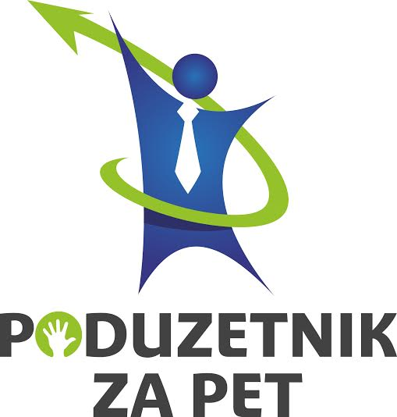 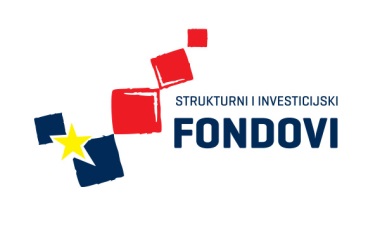 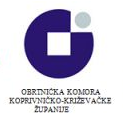 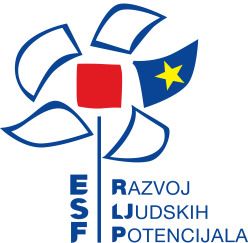 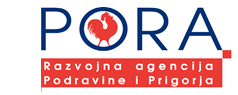 1. RADIONICA SEKCIJE KOZMETIČARADana 1.10.2015. u prostorima Strukovne škole Đurđevac održana je prva radionica sekcije kozmetičara, a uoči manifestacije „Dani voća“. Učenice su izrađivale pilling za ruke od naranče i bademovog ulja te ulja ruže. Sudjelovalo je ukupno 11 sudionika. 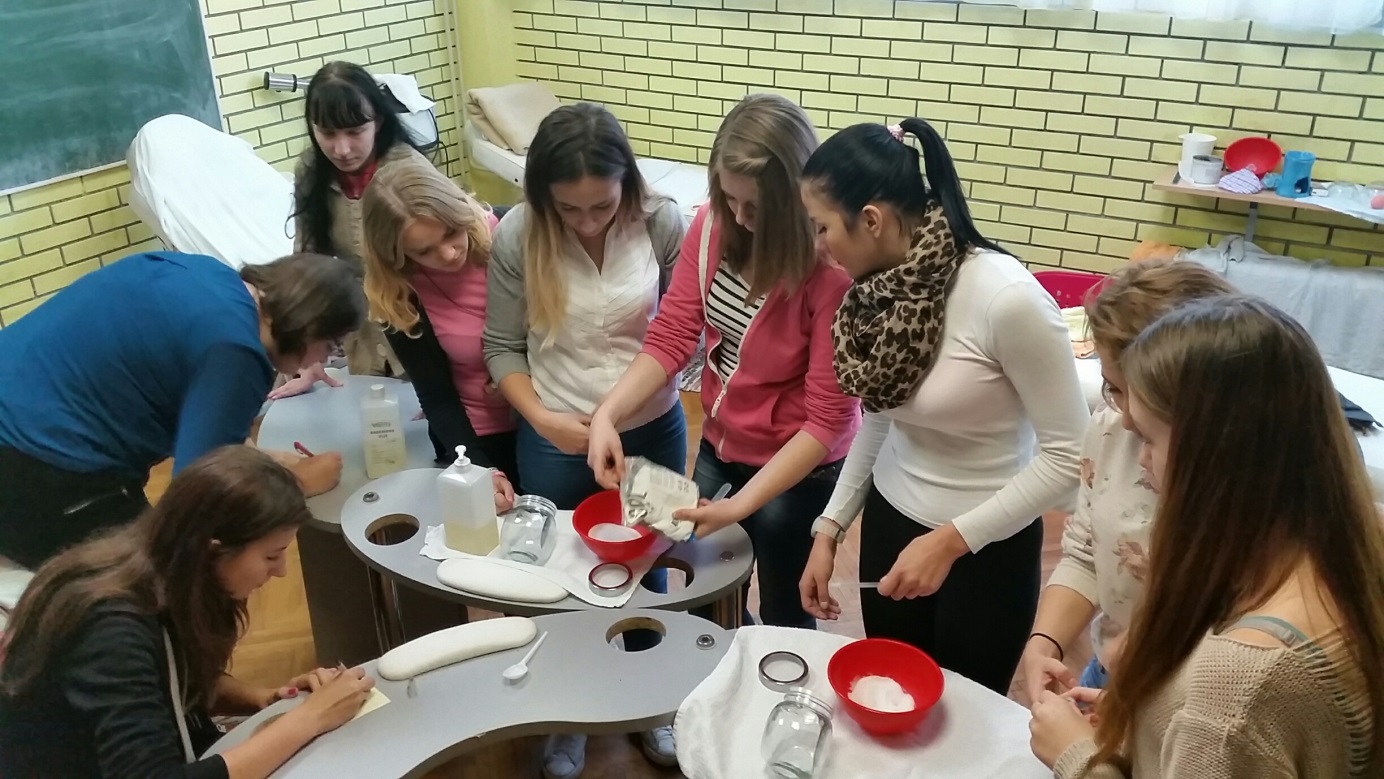 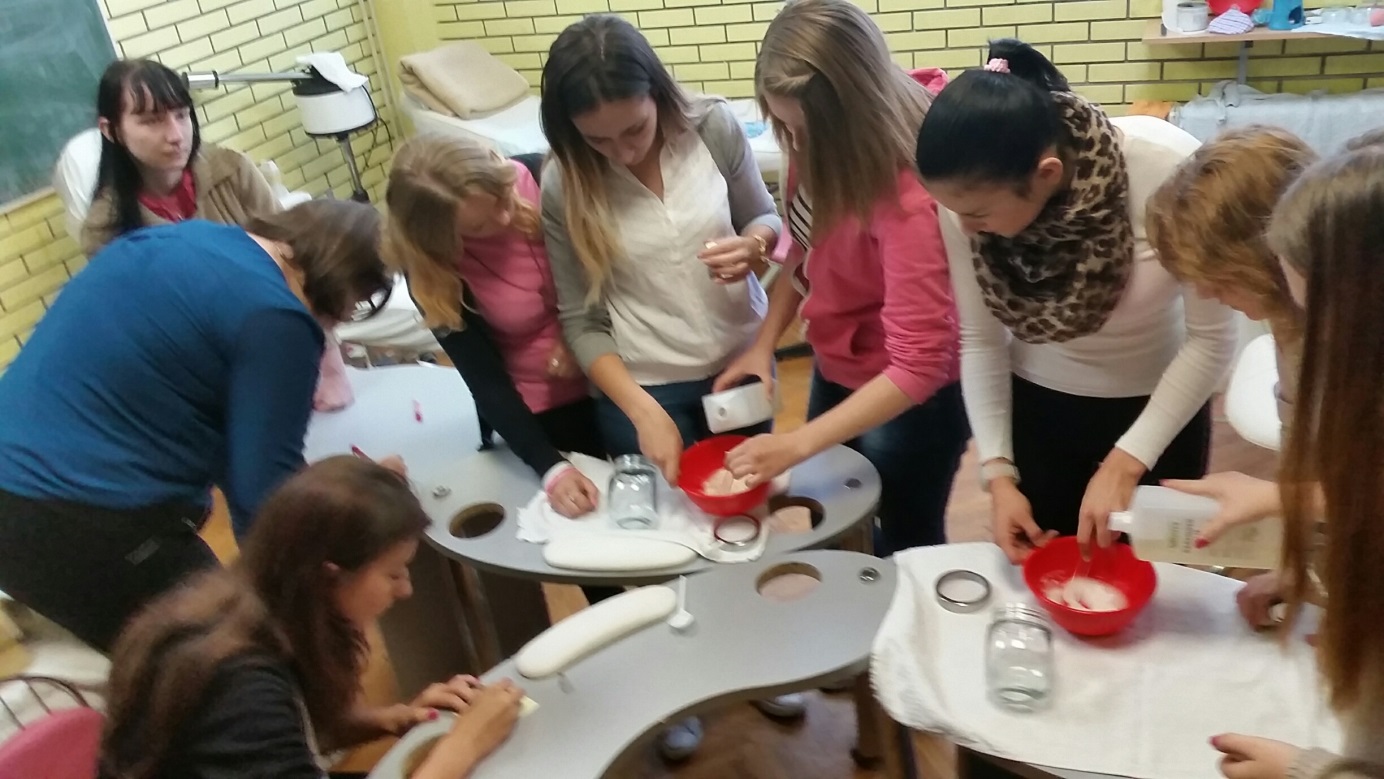 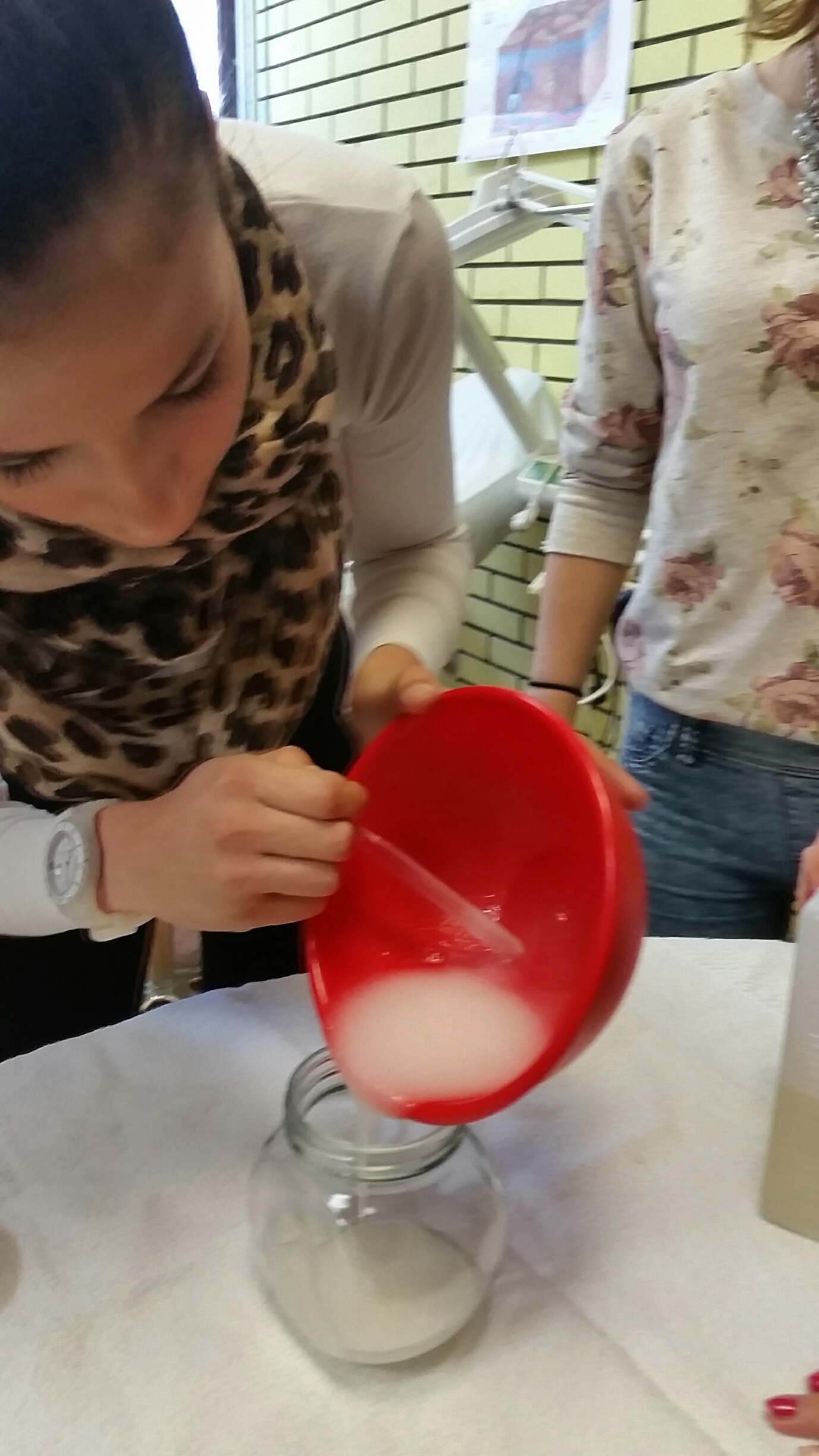 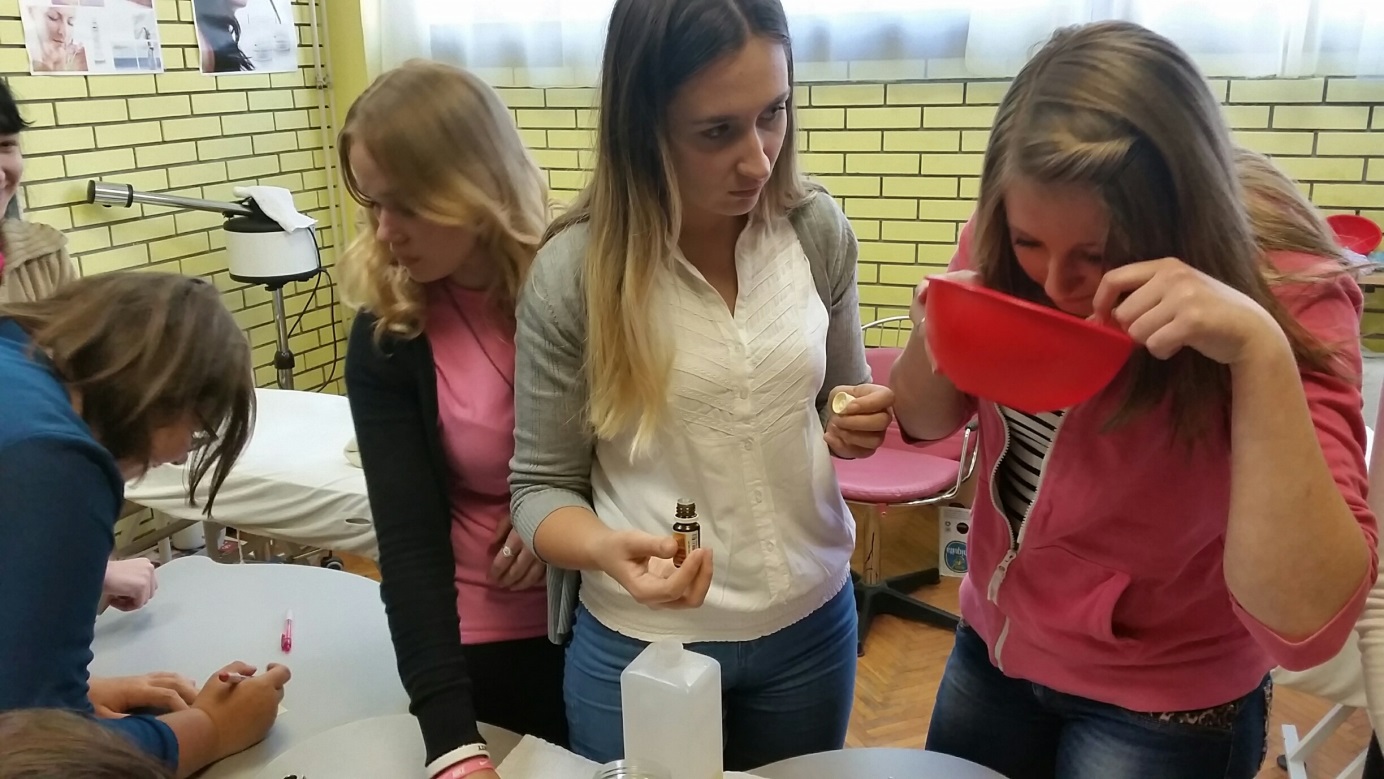 Ulaganje u budućnost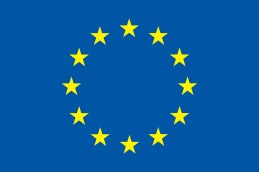 Europska unija 
Projekt je sufinancirala Europska unija iz Europskog socijalnog fonda 